INDICAÇÃO Nº 14/2021Assunto: Solicita estudos visando a ampliação da rede de galerias de águas pluviais e construção de bocas de lobo na Rua Ângelo Carminati, conforme especifica.Senhor Presidente:CONSIDERANDO que toda vez que ocorrem fortes chuvas no município, as águas pluviais que descem da Rua Ângelo Carminati, Bairro Recreio Costa Verde acabam invadindo os referidos imóveis localizados na Rua, danificando os imóveis e levando toda a sujeira e barro para dentro das casas, o que gera reclamações e prejuízo constante aos moradores e proprietários dos imóveis;             CONSIDERANDO que nesta rua não há galerias e toda a água que escorre acumula-se e acaba escoando para a rua abaixo e também invadem as casas ali existentes abaixo do nível da rua. INDICO, ao Sr. Prefeito Municipal, nos termos do Regimento Interno desta Casa de Leis, que se digne determinar à Secretaria competente que proceda estudos visando a ampliação da rede de galerias de águas pluviais e construção de bocas de lobo na Rua Ângelo Carminati para sanar o problema de escoamento de águas da chuva que adentram os imóveis na altura do número 140, onde os prejuízos são maiores.Tal medida se faz necessária ao bem estar e segurança dos moradores e proprietários dos imóveis em questão, que enfrentam este problema há anos e necessitam de uma solução urgente.SALA DAS SESSÕES, 11 de Janeiro de 2021.HIROSHI BANDO Vereador – PSD*Acompanha 01 (uma) foto.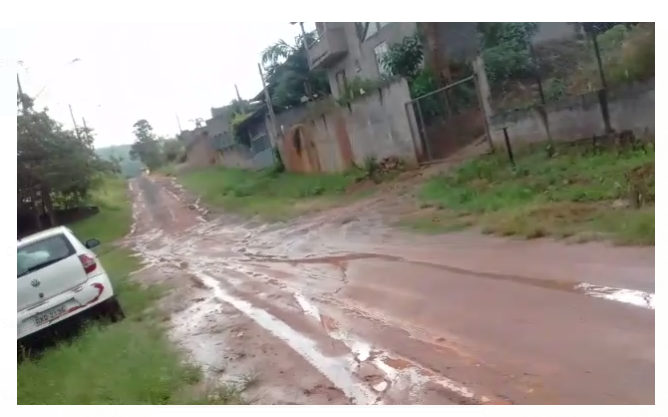 